Пиловочник осиновый, липовый ГОСТ 9462-88-длина 4,0 - 6,0 м;- диаметр - от 18 см до 60 см.- порода - осина, липа;- сорт 1-2;-в лесоматериалахне допускаются: боковые трещины от усушки,табачные сучки,побурение, заболонная гниль, наружная трухлявая гниль;-открытая и закрытая прорости, механические повреждения, трещины, ядровая гниль допускаются вне зоны лущения, при этом диаметр ядровой гнили по абсолютным размерам не должен превышать 6 см.;-зона лущения должна быть не менее 5 см по радиусу, как от внутренней поверхностикоры к центру, так и от центра к коре.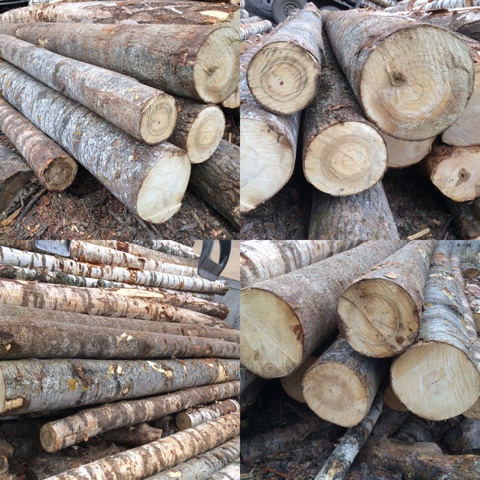 